Вступительная часть:Ишбархlи нушала кlелра 7-ти классунала ургаб родной языкла ва литературала абз саби.Гьанна нушани балехlе чиди классла команда ли ункъли далулил даргала мез ва литература.Нушала кlел команда лер «Лачин» ва «ЗурхIяб».Представление и приветствиекомандНушала абз цахlнабикибси саби чумал конкурслизибад.Конкурсунала заданияби цагъунти сари кlелра командалис.Хlушаб гlягlниси саби хъяркъли ва дархьли заданиеби дарили,имцlати баллани асес. I-конкурс«Дагьираямасхаралабагьираби».      Бацl уркlиличир чум гидгари деркес вирара?(ца)Мурталра бархьли ахlенси се арцан саби(къяна).Гlяргlя сунес саби арцан сабра бикlec бирару? (гIяргIя гъайбикIес хlебирар).БацIси кисализиб се биэс асубирара? (тIярхъи).Улализир шин хес вирару? (вирар, миъдяргIяхъили).Чилинра сеналра жаваб гес хIейруси сегъуна суал саби? (хьархIебаибси).Урши верхIел дус виубхIели, илис чара агарли се бетарара? (гехIъибиллизи ухIнаулхъан).Унцла гIелаб, цурала гьалаб се бирара? (ц.)Дуги ва хIери селичил тамандирара? (и-личил).Шила гьалаб се леба? (Ш).(по 2 балла).                                                                                                                                           II-конкурс«ХатIаби дархьдарни».Ишди предложениебазирти дугьбазир сегъунти хатlаби дарилил баяндарая, дархьли сен-сен лукIутил бурая.Хъа гlелаб муза гlяйбикlулри.                      Нушала шила мякьлаб ахъси маза леб.Гlебара чегьурли, дудешли  гlяба лушулри.Изиаурси кьакьара гlягали бергурли, рухъна хьунуй кьукьа каряхlили ушкулри.Хlебла гlянжи дебшайчи гьаларал, хlябла вавни дакlиб.Гlянручlлис дагъа белхlи Байбикун дубуртази, Гlур кабацlили БерхlиАбархиб далуйтази.(5 балл)                                                                                   III-конкурс«Конкурс капитанов».Ишди прозведениебала автор чисая?«Хlябал дус» - «Ну рирхулра» - «Синка мяхlкамбарая» - Сегъуна произведение белчlунра ши  писательла?С.Гlябдуллаева. – С.Рабадановла. – (5 балл)                                      IV-конкурс«Литературный конкурс».Селизирадти ва чила сари ишди тугъи? Тема сегъуна саби?Дарили мургьила шин Хlяжла хъулир делкlунсиДила мургьила гьайкlарМас халал давлачевлиМаслис сунес караркьиб. (С.Кьурбан, «Маслис сунес караркьиб», тема: гьалабла гlядатунидамиlни).Нуша хlякдизурра, цаличи ца хlердизурра. «Се бетаэсбируси ихаб, адам – мага кавшили хlейэсгу?» Нура дуцlли Гьалбецlличи гъамиура. Хlердикlулрагу – даг жаниварли кабушибси къачала мякьлаб илал абяхlцlа кьялра.  (Гl.Абу – Бакарла «Синка мяхlкамбарая» тема: тlабигlят мяхlкамбарни).Лебилра бялихъчибани чейули, Луис къалиян касес хъярхъикиб, хъямикун, къалиянничи илала тlулби къячдикун. Гlур хапбикунси ругерли Луис бялихъчибала хlулбала гьалавад веткахъахъиб.(Гl.Абу-Бакарла «Магьилакъалиян.        тема: дтиекlар – декlартиулкналагьалмагъдеш»).Тама шала балагь саби шилизиб, къаршибикиб халал къиян халкьличи. Къиян – жана пикрихlебиру инсайчиб, «Рушбат бели, сен-дигарабеб» - или, Судьяби саби гьар макрулизиб, Кунби дахес мурталра къайгъилизиб. (Гl.Иминагаев «Судьби» тема: рушбатчидеш даитlни).Сегъунси хlянчизир рузалра, Уздият, сунела къайгъначи рирхули, урklичерли рузусири, някъ белкъайчи хlянчи хlебирути гlямру гlямрулизи дуйгlути ахlенри. (У.Шапиева «Ну рирхулра» тема: целеустремленность, мурадличиваэсгъира).Илхlели ну дулгъа ахъбуцили, сягlятличи хlеризурра. Хамис – адайли ил чебаиб. Ну сунечи лехlахъили хlейъниличи ва чинарил къалабаикlниличи шакрикили, ил пикрумази ахъиб. «Хlуни хlела архlя бара, абас ват. Ну ишар хlечи хlерли руус». (М-Р. Расулов «Черрерхи.неш».тема: нешличи диги имцlабиъни).(по 1 баллу за каждый вопрос).V-конкурс«Дугьби дучая».ОРФОМОГЯМИ (морфология).ЯФАРЗЕОГИЛО (фразеология).ГЕПОРИЛАБ (гипербола).МРАМИТАГАМК (граматика).ЯДАРИГАРМУТ (драматургия).(5 баллов).VII-конкурс«Кроссворд арзес».Миъличилти заб. (хъябхъя).Бирхауди бихьахъес буруси гъай. (хъя).Урцуйчи баршибси чlянкlиличилси чедибдешла лишан. (байрахъ).Муръа. (яс)(4 балла)Заключительная часть.Жюрила члентани итогуни кайу, сархибти баллани хlясибли чедибикибси команда декlарбиру.Илди гапбиру, итил командала къайгънасра баркалла балахъу.Чедибикибси командалис призанира диркур. СценарийвнеклассногомероприятияКВНУмалатова Г.Х.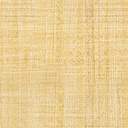 